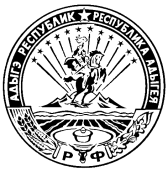 МИНИСТЕРСТВО ФИНАНСОВ РЕСПУБЛИКИ АДЫГЕЯП Р И К А Зот ________________                                                                                                  № _______________г. МайкопО внесении изменений в приказ Министерства финансов Республики Адыгея от 27 января 2014 года № 21-А «Об утверждении аналитических кодовдля учета операций с целевыми субсидиями, предоставляемыми из республиканского бюджета Республики Адыгея бюджетным и автономным учреждениям Республики Адыгея»П р и к а з ы в а ю:Внести в приложение к приказу  Министерства финансов Республики Адыгея от 27 января 2014 года № 21-А «Об утверждении аналитических кодов для учета операций с целевыми субсидиями, предоставляемыми из республиканского бюджета Республики Адыгея бюджетным и автономным учреждениям Республики Адыгея» следующие изменения:после строки дополнить строкойстрокузаменить строкойпосле строкидополнить строкойпосле строкидополнить строкойМинистр										Д.З. Долев«Укрепление материально-технической базы учреждений здравоохранения, оказывающих скорую, в том числе специализированную медицинскую помощь, осуществляющих медицинскую эвакуацию512801»«Укрепление материально-технической базы государственных учреждений, оказывающих медицинскую помощь  женщинам и детям 514011»;«Компенсация расходов, связанных с оказанием в 2014 году медицинскими организациями гражданам Украины и лицам без гражданства медицинской помощи и проведением профилактических прививок, включенных в календарь профилактических прививок по эпидемическим показаниям515422»«Компенсация расходов, связанных с оказанием в 2014-2015 годах медицинскими организациями гражданам Украины и лицам без гражданства медицинской помощи и проведением профилактических прививок, включенных в календарь профилактических прививок по эпидемическим показаниям515422»;«Компенсация расходов, связанных с оказанием в 2014 году медицинскими организациями гражданам Украины и лицам без гражданства медицинской помощи и проведением профилактических прививок, включенных в календарь профилактических прививок по эпидемическим показаниям515422»«Укрепление материально-технической базы государственных учреждений, оказывающих паллиативную помощь, в том числе детям516011»;«Развитие сети структурных подразделений государственного бюджетного учреждения Республики Адыгея «Многофункциональный центр предоставления государственных и муниципальных услуг»5И1060»«Повышение безопасности дорожного движения5Л4010».